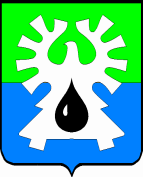 МУНИЦИПАЛЬНОЕ ОБРАЗОВАНИЕ ГОРОД УРАЙ     ХАНТЫ-МАНСИЙСКИЙ АВТОНОМНЫЙ ОКРУГ - ЮГРА      ДУМА ГОРОДА УРАЙ     РЕШЕНИЕ от «23» апреля 2009                                                                                    №  29Об установлении порядка назначения, перерасчета и выплаты пенсии за выслугу лет лицам, замещавшим муниципальные должности в городе Урай(в ред. решений Думы города Урай от 01.09.2009 №66, от 28.10.2010 №85, от 30.06.2011 №54, от 26.12.2013 №78, от 18.02.2016 №6, от 22.12.2016 №41) наименование в редакции решения Думы города Урай от 18.02.2016 №6В соответствии с Законом Ханты-Мансийского автономного округа – Югры от 28.12.2007 № 201-оз «О гарантиях осуществления полномочий депутата, члена выборного органа местного самоуправления, выборного должностного лица местного самоуправления в Ханты-Мансийском автономном округе – Югре Дума города решила:1. Установить Порядок назначения, перерасчета и выплаты пенсии за выслугу лет лицам, замещавшим муниципальные должности в городе Урай согласно приложению.п. 1 в редакции решения Думы города Урай от 18.02.2016 №62. Предусмотреть муниципальному учреждению «Комитет по финансам администрации города Урай» средства на выплату пенсии за выслугу лет при разработке проекта бюджета города Урай на соответствующий финансовый год.  3. Решение вступает в силу после его официального опубликования в городской газете «Знамя». п.3 в редакции решения Думы города Урай от 30.06.2011 № 544. п. 4 признан утратившим силу решением Думы города Урай от 18.02.2016 №6Глава города Урай                                                             		П.И. КукушкинПриложение к решению Думы города Урайот 23 апреля 2009 № 29 Порядок назначения, перерасчета и выплаты пенсии за выслугу лет лицам, замещавшим муниципальные должности в городе Урай(в ред. решений Думы города Урай от 01.09.2009 №66, от 28.10.2010 №85, от 30.06.2011 №54, от 26.12.2013 №78, от 18.02.2016 №6, от 22.12.2016 №41) наименование в редакции решения Думы города Урай от 18.02.2016 №61. Общие положения1.1. Настоящий Порядок назначения, перерасчета и выплаты пенсии за выслугу лет лицам, замещавшим муниципальные должности в городе Урай (далее - Порядок), разработан в соответствии с Законом Ханты-Мансийского автономного округа – Югры от 28.12.2007 № 201-оз «О гарантиях осуществления полномочий депутата, члена выборного органа местного самоуправления, выборного должностного лица местного самоуправления в Ханты-Мансийском автономном округе – Югре».п. 1.1 в редакции решения Думы города Урай от 18.02.2016 №61.2 Настоящий Порядок определяет процедуру назначения, перерасчета и выплаты пенсии за выслугу лет лицам, замещавшим муниципальные должности в городе Урай на постоянной основе.п. 1.2 в редакции решения Думы города Урай от 18.02.2016 №61.3. Выплата пенсии за выслугу лет включая услуги доставки производится за счет средств бюджета города Урай. п. 1.3 дополнен согласно редакции решения Думы города Урай от 28.10.2010 №851.4. Пенсия за выслугу лет является дополнительной к страховой пенсии по старости (инвалидности), назначенной в соответствии с Федеральным законом «О страховых пенсиях».п.1.4 в редакции решения Думы города Урай от 18.02.2016 №61.5. Пенсия за выслугу лет устанавливается и выплачивается со дня подачи заявления, но не ранее чем со дня прекращения полномочий по муниципальной должности и назначения страховой пенсии по старости (инвалидности). п. 1.5 в редакции решения Думы города Урай от 30.06.2011 №54        Пенсия за выслугу лет, установленная к страховой пенсии по старости, назначается бессрочно.абзац введен решением Думы города Урай от 30.06.2011 №54        Пенсия за выслугу лет, установленная к страховой пенсии по инвалидности, назначается на срок, на который установлена страховая пенсия по инвалидности.абзац введен решением Думы города Урай от 30.06.2011 №54        Лицам, у которых выплата пенсии за выслугу лет была прекращена в связи с прекращением выплаты страховой пенсии по инвалидности, при установлении страховой пенсии по старости производится восстановление пенсии за выслугу лет со дня установления страховой пенсии по старости. При восстановлении выплаты пенсии за выслугу лет право на нее не пересматривается. По желанию указанных лиц пенсия за выслугу лет им может быть установлена заново в порядке, предусмотренном настоящим Порядком.абзац введен решением Думы города Урай от 30.06.2011 №54, в редакции решения Думы города Урай от 18.02.2016 №61.6. Лицу, замещавшему муниципальную должность, имеющему одновременно право на пенсию за выслугу лет в соответствии с законами Ханты-Мансийского автономного округа - Югры «О государственной гражданской службе Ханты-Мансийского автономного округа – Югры», от 24.10.2005 №89-оз «О государственных должностях Ханты-Мансийского автономного округа – Югры», статьей 7 Федерального закона «О государственном обеспечении в Российской Федерации», ежемесячное пожизненное содержание, ежемесячную доплату к пенсии (ежемесячному пожизненному содержанию) или дополнительное (пожизненное) ежемесячное материальное обеспечение, назначаемые и финансируемые за счет средств федерального бюджета в соответствии с федеральными законами, актами Президента Российской Федерации и Правительства Российской Федерации, а также на пенсию за выслугу лет (ежемесячную доплату к пенсии, иные выплаты), устанавливаемую в соответствии с законодательством других субъектов Российской Федерации или актами органов местного самоуправления в связи с замещением государственных должностей других субъектов Российской Федерации или муниципальных должностей либо в связи с прохождением государственной гражданской службы в других субъектах Российской Федерации или муниципальной службы, назначается пенсия за выслугу лет в соответствии с настоящим Порядком  при условии, если лицо, замещавшее муниципальную должность, не выберет одну из иных указанных выплат.п. 1.6 в редакции решения Думы города Урай от 22.12.2016 №411.7. При выезде лица, замещавшего муниципальную должность, из Ханты-Мансийского автономного округа – Югры в пределах Российской Федерации выплата пенсии за выслугу лет сохраняется.1.8. При смене места жительства в пределах Российской Федерации лицо, замещавшее муниципальную должность, сообщает в кадровую службу соответствующего органа местного самоуправления адрес нового места жительства.1.9. Положение о Комиссии по назначению пенсии за выслугу лет лицам, замещавшим муниципальные должности в городе Урай (далее Комиссия) и состав комиссии утверждается постановлением администрации города Урай. п. 1.9 в редакции решений Думы города Урай от 30.06.2011 № 54, от 18.02.2016 №62. Условия определения правана получение пенсии за выслугу лет2.1. Лицо, замещавшее муниципальную должность, при прекращении полномочий при выходе на пенсию имеет право на пенсию за выслугу лет, за исключением случаев досрочного прекращения полномочий, предусмотренных Уставом города Урай.Если в период замещения лицами муниципальных должностей не менее срока полномочий, предусмотренного уставом города Урай, изменились наименования данных должностей или лица, замещавшие муниципальные должности, перешли на замещение других муниципальных должностей и общий срок замещения данных должностей составил не менее срока полномочий, предусмотренного уставом города Урай, указанные лица имеют право на пенсию за выслугу лет. абзац введен решением Думы города Урай от 30.06.2011 №54В случае упразднения муниципальных должностей лица, ранее замещавшие данные муниципальные должности не менее срока полномочий, предусмотренного уставом города Урай, сохраняют право на назначение пенсии за выслугу лет.абзац введен решением Думы города Урай от 30.06.2011 №542.2. Пенсия за выслугу лет не выплачивается в период нахождения на муниципальной должности, должности муниципальной службы (государственной должности, должности государственной гражданской службы).3. Размеры пенсии за выслугу лет3.1. Лицам, замещавшим муниципальные должности в городе Урай не менее срока, установленного уставом города Урай для замещения этих должностей, назначается пенсия за выслугу лет в размере 45 процентов среднемесячной заработной платы данного лица за вычетом страховой пенсии по старости (инвалидности), фиксированной выплаты к страховой пенсии и повышений фиксированной выплаты к страховой пенсии, установленных в соответствии с Федеральным законом «О страховых пенсиях». Кроме того, размер пенсии увеличивается на 3 процента от среднемесячной заработной платы за каждый полный год стажа на муниципальной должности или должности муниципальной службы (государственной должности или должности государственной службы).абзац в редакции решений Думы города Урай от 18.02.2016 №6, от 22.12.2016 №41При этом общая сумма пенсии за выслугу лет и страховой пенсии по старости либо общая сумма пенсии за выслугу лет и страховой пенсии по инвалидности не может превышать 75 процентов среднемесячной заработной платы лица, замещавшего муниципальную должность.абзац в редакции решения Думы города Урай от 18.02.2016 №6При определении размера пенсии за выслугу лет в порядке, установленном настоящим пунктом, не учитываются суммы повышений фиксированной выплаты к страховой пенсии, приходящиеся на нетрудоспособных членов семьи, в связи с достижением возраста 80 лет или наличием инвалидности I группы, суммы, полагающиеся в связи с валоризацией пенсионных прав в соответствии с Федеральным законом «О трудовых пенсиях в Российской Федерации», размер доли страховой пенсии, установленной и исчисленной в соответствии с Федеральным законом «О страховых пенсиях», а также суммы повышений размеров страховой пенсии по старости и фиксированной выплаты при назначении страховой пенсии по старости впервые (в том числе досрочно) позднее возникновения права на нее, восстановлении выплаты указанной пенсии или назначении указанной пенсии вновь после отказа от получения установленной (в том числе досрочно) страховой пенсии по старости. абзац в редакции решения Думы города Урай от 18.02.2016 №6п. 3.1 в ред. решения Думы города Урай от 30.06.2011 №543.2. п. 3.2 исключен решением Думы города Урай от 30.06.2011 №543.3. Размер пенсии за выслугу лет исчисляется по выбору лица, обратившегося за ее назначением, исходя из среднемесячной заработной платы лица, замещавшего муниципальную должность, на день прекращения полномочий (увольнения) в соответствии с пунктом 2.1 настоящего Порядка, либо на день возникновения основания, дающего право на страховую пенсию по старости (инвалидности) в соответствии с действующим законодательством в сфере пенсионного обеспечения.п. 3.3. в редакции решения Думы города Урай от 18.02.2016 №63.4 Размер пенсии за выслугу лет лица, замещавшего муниципальную должность, исчисляется из его среднемесячной заработной платы по указанной муниципальной должности за последние 12 полных месяцев, предшествовавших дню прекращения полномочий (увольнения) либо дню возникновения основания, дающего право на страховую пенсию, предусмотренную Федеральным законом «О страховых пенсиях» (дававшего право на трудовую пенсию в соответствии с Федеральным законом «О трудовых пенсиях в Российской Федерации»).п. 3.4 в редакции решения Думы города Урай от 18.02.2016 №63.5. Размер среднемесячной заработной платы, из которой исчисляется размер пенсии за выслугу лет лица, замещавшего муниципальную должность, не может превышать 0,8 месячного денежного содержания по замещаемой должности.3.6. В целях исполнения настоящего Порядка месячное денежное содержание лица, замещавшего муниципальную должность, состоит из:1) ежемесячного денежного вознаграждения;2) 5,4 ежемесячного денежного поощрения; пп. 2в редакции решения Думы города Урай от 28.10.2010 № 853) премии по результатам работы (за выполнение особо важных и сложных заданий, по результатам работы за квартал, год);пп. 3 в редакции решения Думы города Урай от 26.12.2013 № 78 4) ежемесячной надбавки по районному коэффициенту за работу в районах Крайнего Севера и приравненных к ним местностях;5) ежемесячной процентной надбавки за работу в районах Крайнего Севера и приравненных к ним местностях;6) иные надбавки в соответствии с федеральным законодательством. пп.6 в редакции решения Думы города Урай от 01.09.2009 № 66 4. Порядок назначения и выплаты пенсии за выслугу лет4.1. Лицо, замещавшее муниципальную должность, подает в кадровую службу соответствующего органа местного самоуправления города Урай письменное заявление, форма которого предусмотрена приложением 1 к настоящему Порядку, о назначении пенсии за выслугу лет на имя главы города Урай. С заявлением подаются следующие документы: п.4.1 в редакции решений Думы города Урай от 30.06.2011 № 54, от 18.02.2016 №61) справка органа Пенсионного фонда Российской Федерации о размере получаемой страховой пенсии по старости (инвалидности), фиксированной выплаты к страховой пенсии по старости (инвалидности), повышений фиксированной выплаты к страховой пенсии по старости (инвалидности) (далее - справка органа Пенсионного фонда Российской Федерации);2) реквизиты кредитного учреждения, в котором открыт лицевой счет получателя пенсии за выслугу лет;пп. 2 в редакции решений Думы города Урай от 30.06.2011 № 54, от 18.02.2016 №63) справка из Ханты-Мансийского негосударственного пенсионного фонда по месту жительства о том, что заявитель не является получателем дополнительной пенсии.4) 5) 6) 7) 8) пп. 4-8 признаны утратившими силу решением Думы города Урай от 18.02.2016 №6Копии документов заверяются принимающим их специалистом кадровой службы при предъявлении подлинников, либо должны быть заверены надлежащим образом. Лицо, замещавшее муниципальную должность, может обращаться за пенсией за выслугу лет в любое время после возникновения права на нее и назначения страховой пенсии по старости (инвалидности) без ограничения каким-либо сроком путем подачи соответствующего заявления.абзац в редакции решения Думы города Урай от 18.02.2016 №64.2. В случае реорганизации или ликвидации органа местного самоуправления города Урай заявление о назначении пенсии за выслугу лет подается в кадровую службу органа местного самоуправления, которому законодательством Ханты-Мансийского автономного округа – Югры, правовыми актами города Урай переданы функции реорганизованного или ликвидированного органа местного самоуправления.4.3. Заявление о назначении пенсии за выслугу лет регистрируется в день его подачи (получения по почте) специалистом соответствующей кадровой службы.4.4. При приеме заявления о назначении пенсии за выслугу лет лица, замещавшего муниципальную должность, имеющего право на эту пенсию, и при наличии всех необходимых документов кадровая служба соответствующего органа местного самоуправления города Урай:- проверяет правильность оформления заявления и соответствие изложенных в нем сведений документу, удостоверяющему личность, и иным представленным документам;- в случае предоставления документов, не удостоверенных надлежащим образом, сличает подлинники документов с их копиями, удостоверяет их, фиксирует выявленные расхождения;- регистрирует заявление и выдает расписку-уведомление, в которой указываются дата приема заявления, перечень недостающих документов и сроки их предоставления;- оказывает содействие лицу, замещавшему муниципальную должность, в получении недостающих документов для назначения пенсии за выслугу лет;- запрашивает справку о размере среднемесячного заработка лица, замещавшего муниципальную должность, в бухгалтерской службе соответствующего органа местного самоуправления города Урай, формы которых предусмотрены в приложении 2 к настоящему Порядку;- готовит справку о периодах замещения муниципальной должности и иных периодах, учитываемых для исчисления стажа для назначения пенсии за выслугу лет, форма которой предусмотрена в приложении 3 к настоящему Порядку.4.5. Кадровая служба, принявшая документы, в 14-дневный срок со дня поступления заявления лица, замещавшего муниципальную должность, о назначении пенсии за выслугу лет и других документов рассматривает их, оформляет представление о назначении пенсии за выслугу лет согласно приложению 4 и направляет полный пакет документов в кадровую службу управления по организационным вопросам и кадрам администрации города Урай (далее по тексту – «кадровая служба администрации города Урай») для представления на Комиссию (далее Комиссия).4.6. К представлению о назначении пенсии за выслугу лет прилагаются:1) заявление о назначении пенсии за выслугу лет;2) копия трудовой книжки;3) справка о периодах замещения муниципальной должности и иных периодах, учитываемых для исчисления стажа для назначения пенсии за выслугу лет;4) справка о размере среднемесячного заработка лица, замещавшего муниципальную должность;5) справка органа Пенсионного фонда Российской Федерации;пп.5 в редакции решения Думы города Урай от 18.02.2016 №66) реквизиты кредитного учреждения, в котором открыт лицевой счет получателя пенсии за выслугу лет;7) копия военного билета;8) справка из Ханты-Мансийского негосударственного пенсионного фонда по месту жительства о том, что заявитель не является получателем дополнительной пенсии;9) копия документа, удостоверяющего личность.Прилагаемые к заявлению справки о периодах замещения муниципальной должности и иных периодах, учитываемых для исчисления стажа для назначения пенсии за выслугу лет, заверяются подписью руководителя органа местного самоуправления города Урай по последнему месту работы гражданина, справки о размере среднемесячного заработка заверяются подписью главного бухгалтера и руководителя органа местного самоуправления города Урай по последнему месту работы гражданина и печатью.4.7. При рассмотрении документов, представленных для назначения пенсии за выслугу лет на Комиссию, специалист кадровой службы администрации города Урай:1) запрашивает в отделе учета и отчетности администрации города Урай расчет размера пенсии за выслугу лет на основании предоставленных сведений о размере среднемесячного заработка (0,8 денежного содержания), учитываемый для назначения пенсии за выслугу лет, перерасчет пенсии за выслугу лет в связи с изменением размера страховой пенсии по старости (инвалидности), фиксированной выплаты к страховой пенсии по старости (инвалидности), повышений фиксированной выплаты к страховой пенсии по старости (инвалидности), увеличением стажа замещения муниципальной должности;пп. 1 в редакции решения Думы города Урай от 18.02.2016 №62) подготавливает проекты решения Комиссии о назначении пенсии за выслугу лет;3) организует проведение Комиссии.4.8. Отдел по учету и отчетности администрации города Урай в 3-х дневный срок по запросу кадровой службы: 1) производит расчет размера пенсии за выслугу лет на основании предоставленных сведений о размере среднемесячного заработка (0,8 денежного содержания), учитываемый для назначения пенсии за выслугу лет, 2) производит перерасчет пенсии за выслугу лет в связи с изменением размера страховой пенсии по старости (инвалидности), фиксированной выплаты к страховой пенсии по старости (инвалидности), повышений фиксированной выплаты к страховой пенсии по старости (инвалидности), увеличением необходимого стажа.пп.2 в редакции решения Думы города Урай от 18.02.2016 №64.9. Полный пакет документов и проект решения Комиссии о назначении пенсии за выслугу лет лицам, замещавшим муниципальные должности, рассматриваются Комиссией. На основании решения Комиссии главой города Урай принимается решение о назначении пенсии за выслугу лет или об отказе в ее назначении. п. 4.9 в редакции решений Думы города Урай от 30.06.2011 № 54, от 18.02.2016 №64.10. Кадровая служба администрации города Урай в письменной форме в 5-дневный срок со дня утверждения соответствующего решения Комиссии уведомляет заявителя о результатах рассмотрения заявления, согласно приложению 5.В случае отказа в назначении пенсии за выслугу лет излагается причина отказа в уведомлении (приложение 6).4.11. Решение Комиссии о назначении пенсии за выслугу лет вместе с заявлением лица, обратившегося за назначением пенсии, и всеми необходимыми документами формируется в личное дело, которое хранится в кадровой службе администрации города Урай.4.12. Выплата пенсии производится за текущий месяц через кредитные учреждения.4.13. Сумма пенсии определяется в рублях. При определении размера пенсии сумма до 50 копеек включительно не учитывается, более 50 копеек - округляется до одного рубля.4.14. Расходы,  связанные с доставкой пенсии производятся в размере не более 1,5 процента от общей суммы начисленной пенсии, подлежащей перечислению и (или) доставке кредитными учреждениями.п. 4.14 введен решением Думы города Урай от 28.10.2010 №855. Порядок приостановления, возобновления и прекращениявыплаты пенсии за выслугу лет5.1. Выплата пенсии за выслугу лет приостанавливается со дня назначения на муниципальные должности, должности муниципальной службы, должности федеральной государственной гражданской службы, государственной должности Ханты-Мансийского автономного округа – Югры, должности государственной гражданской службы Ханты-Мансийского автономного округа – Югры.Лицо, получающее пенсию за выслугу лет и назначенное на одну из вышеперечисленных должностей, обязано в 5-дневный срок в письменном виде уведомить об этом кадровую службу администрации города Урай.5.2. При освобождении от занимаемой должности выплата пенсии за выслугу лет возобновляется по постановлению администрации города Урай на основании решения Комиссии в 14-дневный срок со дня поступления заявления о возобновлении выплаты на прежних условиях, с приложением копии приказа (распоряжения) об освобождении от соответствующей должности. п. 5.2 в редакции решения Думы города Урай от 30.06.2011 № 545.3. Выплата пенсии за выслугу лет возобновляется с 1-го числа того же месяца, когда лицо, получавшее пенсию за выслугу лет, обратилось с заявлением о ее возобновлении, но не ранее дня, когда наступило право на возобновление выплаты пенсии за выслугу лет.5.4. Выплата пенсии за выслугу лет прекращается в случаях:- перехода получателя пенсии с пенсионного обеспечения Пенсионного фонда Российской Федерации на пенсионное обеспечение других ведомств (Министерства обороны Российской Федерации, Министерства внутренних дел Российской Федерации, Федеральной службы безопасности Российской Федерации, др.);- помещения пенсионера в дом-интернат (пансионат) для престарелых и инвалидов на полное государственное обеспечение;- лишения пенсионера свободы по приговору суда;- смерти получателя пенсии за выслугу лет.- прекращения выплаты страховой пенсии по инвалидности.абзац введен  решением Думы города Урай от 18.02.2016 №6Прекращение выплаты пенсии осуществляется с момента возникновения перечисленных в абзаце первом настоящего подпункта обстоятельств, а в случае смерти лица, получавшего пенсию за выслугу лет, с первого числа месяца, следующего за месяцем, в котором наступила смерть.5.5. Выплата пенсии возобновляется после прекращения действия обстоятельств, с учетом которых она была прекращена, со дня обращения с заявлением о ее возобновлении в кадровую службу администрации города Урай, согласно приложению 7, по постановлению администрации города Урай на основании решения Комиссии. п. 5.5 в редакции решения Думы города Урай от 30.06.2011 № 545.6. В целях предупреждения переплаты пенсии за выслугу лет кадровая служба администрации города Урай один раз в год с 1 по 31 октября проводит регистрацию граждан, получающих пенсию за выслугу лет. Для прохождения регистрации граждане, получающие пенсию, обязаны предоставить оригиналы или нотариально заверенные копии следующих документов:- подлинник и копию трудовой книжки;- копию приказа о приеме на работу (при условии поступления на работу);- справку органа Пенсионного фонда Российской Федерации;абзац в редакции решения Думы города Урай от 22.12.2016 №41- справку из Ханты-Мансийского негосударственного пенсионного фонда по месту жительства о том, что заявитель не является получателем дополнительной пенсии;- реквизиты кредитного учреждения, в котором открыт лицевой счет получателя пенсии за выслугу лет.5.7. Сумма необоснованного получения пенсии за выслугу лет вследствие невыполнения условий, указанных в пункте 5.1 настоящего Порядка, а также иного сокрытия (непредставления) информации пенсионером подлежит обязательному удержанию в порядке, предусмотренном действующим законодательством.5.8. Гражданам, не прошедшим своевременно регистрацию, выплата пенсии за выслугу лет приостанавливается и возобновляется после прохождения регистрации (перерегистрации) с момента приостановления.6. Порядок индексации и перерасчета размера пенсии за выслугу лет6.1. Перерасчет размера пенсии за выслугу лет производится в случаях: а) изменения размера страховой пенсии по старости (инвалидности), фиксированной выплаты к страховой пенсии по старости (инвалидности), повышений фиксированной выплаты к страховой пенсии по старости (инвалидности);пп. «а» в редакции решения Думы города Урай от 18.02.2016 №6б) увеличения стажа замещения муниципальной должности.6.2. Перерасчет пенсии за выслугу лет в связи с изменением размера страховой пенсии по старости (инвалидности), фиксированной выплаты к страховой пенсии по старости (инвалидности), повышений фиксированной выплаты к страховой пенсии по старости (инвалидности) производится с даты этого изменения в 14-дневный срок со дня регистрации в кадровой службе администрации города Урай справки органа Пенсионного фонда Российской Федерации.п. 6.2 в редакции решения Думы города Урай от 18.02.2016 №66.3. Перерасчет пенсии за выслугу лет производится со дня обращения за ее перерасчетом и при условии оставления службы (работы), с учетом всего необходимого стажа на момент перерасчета в 14-дневный срок со дня регистрации заявления в кадровой службе администрации города Урай.п. 6.3 в редакции решения Думы города Урай от 18.02.2016 №66.4. Решение о перерасчете размера пенсии за выслугу лет лицам, замещавшим муниципальные должности в городе Урай, принимается главой города Урай на основании решения Комиссии. п. 6.4 в редакции решений Думы города Урай от 30.06.2011 № 54, от 18.02.2016 №66.5. Решение об индексации пенсии за выслугу лет лицам, замещавшим муниципальные должности в городе Урай, принимается главой города Урай в случае изменения месячного денежного содержания лиц, замещающих муниципальные должности в городе Урай. п. 6.5 в редакции решений Думы города Урай от 30.06.2011 № 54, от 18.02.2016 №6Приложение 1к Порядку назначения, перерасчета и выплаты пенсии за выслугу лет лицам, замещавшим муниципальные должности в городе Урайприложение в редакции решения Думы города Урай от 18.02.2016 №6Главе города Урай_______________________________________(фамилия, имя, отчество, должность заявителя)______________________________________________________________________________(наименование органа по последнему месту работы)_______________________________________(место жительства) _______________________________________(телефон)ЗАЯВЛЕНИЕВ соответствии с Порядком назначения, перерасчета и выплаты пенсии за выслугу лет лицам, замещавшим муниципальные должности в городе Урай, установленным решением Думы города Урай, прошу назначить мне пенсию за выслугу лет к страховой пенсии ________________, назначенной в соответствии с Федеральным законом от 28.12.2013 №400-ФЗ «О страховых пенсиях», которую получаю в Управлении Пенсионного фонда Российской Федерации по городу (району) _______________________________________. При замещении должностей государственной службы Российской Федерации, государственной гражданской службы субъекта Российской Федерации, в том числе Ханты-Мансийского автономного округа – Югры, муниципальной службы, при замещении государственной должности Российской Федерации, государственной должности субъекта Российской Федерации, в том числе Ханты-Мансийского автономного округа - Югры, муниципальной должности, замещаемой на постоянной  основе, или при назначении мне ежемесячного пожизненного содержания, дополнительной пенсии обязуюсь в 5-дневный срок сообщить об этом в орган, осуществляющему кадровое обеспечение деятельности администрации города Урай.Я, __________________________________________________________,Ф.И.О.представляю органу, осуществляющему кадровое обеспечение деятельности администрации города Урай, бессрочное согласие на обработку и использование моих персональных данных (фамилия, имя, отчество; сведения о документе, удостоверяющем личность; другая информация, содержащаяся в заявлении) при рассмотрении вопроса назначения, выплаты, перерасчета, индексации пенсии за выслугу лет в соответствии с Федеральным законом «О персональных данных».Прошу пенсию за выслугу лет перечислять: _______________________ ____________________________________________________________________________________________________________________________________(наименование кредитного учреждения)К заявлению прилагаю:1) справку органа Пенсионного фонда Российской Федерации;2) справку Ханты-Мансийского  негосударственного пенсионного фонда по месту жительства о неполучении дополнительной пенсии;3) реквизиты  кредитного учреждения для перечисления пенсии за выслугу лет. «___» _______________ 200___ г. ____________________________ /_____________________________________	подпись заявителя 	расшифровка подписиДокументы приняты «___» _______________ 20___ г.__________________________________________________________________подпись, Ф.И.О. и должность сотрудника, уполномоченного регистрировать.Приложение 2к Порядку назначения, перерасчета и выплаты пенсии за выслугу лет лицам, замещавшим муниципальные должности в городе Урайприложение в редакции решений Думы города Урай от 01.09.2009 № 66, от 30.06.2011 № 54, от 26.12.2013 № 78, от 18.02.2016 №6СПРАВКАо размере среднемесячного заработка лица,замещавшего муниципальную должностьСредний заработок _______________________________________________________                                                                                     (фамилия, имя, отчество)_______________________________________________________________________,замещавшего муниципальную должность __________________________________________________________________________________________________________(наименование должности, подразделения)за период с ________________________ по ________________________ составлял:* Среднемесячный заработок исчисляется в соответствии с трудовым законодательством Российской Федерации;** Месячное денежное содержание на дату увольнения.Руководитель    __________________________________________________________                           			   (подпись, инициалы, фамилия)Руководитель органа, осуществляющего бухгалтерский учет ______________________________________________________________________________________                              		(подпись, инициалы, фамилия)Дата выдачи: ____________________________________________________________Приложение 3к Порядку назначения, перерасчета и выплаты пенсии за выслугу лет лицам, замещавшим муниципальные должности в городе Урайприложение в редакции решения Думы города Урай от 18.02.2016 №6Справкао периодах замещения муниципальной должности и иных периодах,учитываемых для исчисления стажа для назначения пенсии за выслугу лет_______________________________________________________________________,(Ф.И.О. полностью)замещавшего должность в ________________________________________________                                                             (название структурного подразделения)_______________________________________________________________________,Руководитель    __________________________________________________________                           			   (подпись, инициалы, фамилия)Главный бухгалтер   ______________________________________________________                                				(подпись, инициалы, фамилия)Дата выдачи: ____________________________________________________________Приложение 4к Порядку назначения, перерасчета и выплатыпенсии за выслугу лет лицам, замещавшим муниципальные должности в городе Урайприложение в редакции решения Думы города Урай от 18.02.2016 №6__________________________________________________________________(наименование органа)ПРЕДСТАВЛЕНИЕо назначении пенсии за выслугу летВ  соответствии  с  Порядком назначения, перерасчета и выплаты  пенсии  за выслугу лет  лицам,  замещавшим  муниципальные должности в городе Урай,  утвержденным  решением  Думы  города Урай, прошу назначить пенсию за выслугу лет к страховой пенсии по старости   (инвалидности) ____________________________________________________                         	(фамилия, имя, отчество)__________________________________________________________________замещавшему должность ___________________________________________                          	(наименование должности на день увольнения)__________________________________________________________________Стаж замещения муниципальной должности составляет: ______ лет, _____ месяцев, ____ дней.Среднемесячный  заработок  (0,8 денежного содержания) для назначения пенсии за выслугу лет указанной должности составляет: _____ руб. _____ коп.Полномочия по муниципальной должности прекращены по основанию: ____________________________________________________________________________________________________________________________________К представлению приложены следующие документы:    1) заявление о назначении пенсии за выслугу лет;    2) копия трудовой книжки;    3) справка  о  периодах  замещения  муниципальной  должности  и  иных периодах, учитываемых для исчисления стажа для назначения пенсии за выслугу лет;    4)  справка  о  размере  среднемесячного  заработка  лица,  замещавшего муниципальную должность;    5)  справка  органа,  осуществляющего пенсионное обеспечение, о размере получаемой трудовой пенсии по старости (инвалидности);    6)  реквизиты  кредитного  учреждения,  в  котором  открыт лицевой счет получателя пенсии за выслугу лет;    7) копия военного билета;    8) справка из Ханты-Мансийского негосударственного пенсионного фонда по месту   жительства   о   том,   что   заявитель   не  является  получателемдополнительной пенсии;    9) копия документа, удостоверяющего личность.Руководитель _____________________________________________________                              (подпись, инициалы, фамилия)Руководитель органа, осуществляющегобухгалтерский учет ____________________________________________                                 (подпись, инициалы, фамилия)"____" _______________ 200____ г.М.П.Приложение 5к Порядку назначения, перерасчета и выплаты пенсии за выслугу лет лицам, замещавшим муниципальные должности в городе Урайприложение в редакции решений Думы города Урай от 18.02.2016 №6, от 22.12.2016 №41УВЕДОМЛЕНИЕот _________________ 200____ г.                                                           № ___________В  соответствии  с Порядком назначения, перерасчета и выплаты пенсии за выслугу лет дополнительно к страховой пенсии по старости (инвалидности) лицам, замещавшим муниципальные должности в городе Урай, утвержденным решением Думы города Урай, Вам установлена пенсия за выслугу лет с «____»____________200__г.При стаже замещения муниципальной должности _____________ лет, в размере _______________________________________________________________________(указать размер пенсии за выслугу лет)Общая  сумма  пенсии  за  выслугу  лет  и  трудовой  пенсии по старости (инвалидности)  определена  в  размере _____________________________________ _______________________________________________________________________,что  составляет  ___________%  среднемесячного  заработка, учитываемого для назначения пенсии за выслугу лет.Руководитель    __________________________________________________________                           			   (подпись, инициалы, фамилия)_______________________________________________________________________ОТРЫВНОЙ ТАЛОН К УВЕДОМЛЕНИЮот _____________ года                                                                           № ____________Уведомление получено ______________________________________________________                                      (число, месяц, год)ФИО __________________________________________________________________Подпись __________________________________________Приложение 6к Порядку назначения, перерасчета и выплаты пенсии за выслугу лет лицам, замещавшим муниципальные должности в городе Урайприложение в редакции решения Думы города Урай от 18.02.2016 №6УВЕДОМЛЕНИЕот _________________ 200____ г.                                                           № ___________В  соответствии  с Порядком назначения, перерасчета и выплаты пенсии за выслугу лет дополнительно к трудовой пенсии по старости (инвалидности) лицам, замещавшим муниципальные должности в городе Урай, утвержденным решением Думы города Урай, на основании решения Комиссии по назначению пенсии за выслугу лет дополнительно к трудовой пенсии по старости (инвалидности) лицам, замещавшим муниципальные должности в городе Урай, от ____________ года    Вам отказано в назначении пенсии за выслугу лет в связи с _________________________________________________________________________________________(указать основания отказа)______________________________________________________________________________________________________________________________________________Руководитель    __________________________________________________________                           			   (подпись, инициалы, фамилия)_______________________________________________________________________ОТРЫВНОЙ ТАЛОН К УВЕДОМЛЕНИЮот _____________ года                                                                           № ____________Уведомление получено ______________________________________________________                                      (число, месяц, год)ФИО __________________________________________________________________Подпись __________________________________________Приложение 7к Порядку назначения, перерасчета и выплаты пенсии за выслугу лет лицам, замещавшим муниципальные должности в городе Урайприложение в редакции решения Думы города Урай от 18.02.2016 №6                                                     Главе города Урай                           __________________________________________(фамилия, имя, отчество, должность заявителя)___________________________________________________________________________________(место жительства)__________________________________________(наименование органа по последнему месту работы)__________________________________________                                                                  (телефон)ЗАЯВЛЕНИЕВ  соответствии  с Порядком назначения, перерасчета и выплаты пенсии за выслугу лет лицам, замещавшим муниципальные должности в городе Урай, утвержденным решением Думы города Урай,   прошу  приостановить (прекратить, возобновить) мне выплату пенсии за выслугу лет на основании_________________________________________ _______________________________________________________________________(указываются обстоятельства прекращения, приостановления,_______________________________________________________________________возобновления пенсии за выслугу лет)    К заявлению прилагается: ______________________________________________                             			 (копия документа, подтверждающего основания_______________________________________________________________________прекращения, приостановления, возобновления пенсии за выслугу лет)_______________________________________________________________________«___» _______________ 200___ г.                  __________________________                                                    				(подпись заявителя)Заявление зарегистрировано «____» _____________ 200__ г._______________________________________________________________________(подпись, Ф.И.О. и должность сотрудника, уполномоченного регистрировать)№   
стро- 
ки  За 12  
месяцев 
(рублей,
копеек) Месячное   
денежное   
содержание (**)Месячное   
денежное   
содержание (**)№   
стро- 
ки  За 12  
месяцев 
(рублей,
копеек) %   рублей,
копеек 1   2                     3    4   5   I.    Средний заработок (*):                    1)    ежемесячное денежное вознаграждение       2)    ежемесячное денежное поощрение            5,4  3)    премии по результатам работы (за          
выполнение особо важных и сложных заданий, по результатам работы за квартал, год)                
-   
-   4)    надбавка по районному коэффициенту        5)    процентная надбавка за работу в районах   
Крайнего Севера и приравненных к ним      
местностях                                6)    иные надбавки в соответствии с федеральным
законодательством                         -   -   7)    отработано рабочих дней по табелю         -   -   II.   Итого                                     -   III.  Среднемесячный заработок, исчисленный для 
назначения пенсии за выслугу лет          -   -   IV.   Предельный среднемесячный заработок (0,8  
денежного содержания)                     -    -   N 
п/пN   
записи
в   
труд. 
книжкеДата 
начала
замещения муниципальной должностиДата 
окон- 
чания 
замещения муниципальной должностиНаименование
организации,
должности  Продол-   
жительность 
замещения должностиПродол-   
жительность 
замещения должностиСтаж, учитываемый 
для исчисления пенсии
за выслугу лет    Стаж, учитываемый 
для исчисления пенсии
за выслугу лет    Стаж, учитываемый 
для исчисления пенсии
за выслугу лет    N 
п/пN   
записи
в   
труд. 
книжкеДата 
начала
замещения муниципальной должностиДата 
окон- 
чания 
замещения муниципальной должностиНаименование
организации,
должности  в   
кален-
дарном
исчис-
лении в   
льгот-
ном  
исчис-
лении летмесяцевдней   1. 2. Итого стаж замещения муниципальной должности составляет     Итого стаж замещения муниципальной должности составляет     Итого стаж замещения муниципальной должности составляет     Итого стаж замещения муниципальной должности составляет     Итого стаж замещения муниципальной должности составляет     Итого стаж замещения муниципальной должности составляет     3. 4. Итого иной стаж, включенный в стаж       
замещения муниципальной должности, составляет Итого иной стаж, включенный в стаж       
замещения муниципальной должности, составляет Итого иной стаж, включенный в стаж       
замещения муниципальной должности, составляет Итого иной стаж, включенный в стаж       
замещения муниципальной должности, составляет Итого иной стаж, включенный в стаж       
замещения муниципальной должности, составляет Итого иной стаж, включенный в стаж       
замещения муниципальной должности, составляет Всего стаж, дающий право на назначение пенсии 
за выслугу лет                 Всего стаж, дающий право на назначение пенсии 
за выслугу лет                 Всего стаж, дающий право на назначение пенсии 
за выслугу лет                 Всего стаж, дающий право на назначение пенсии 
за выслугу лет                 Всего стаж, дающий право на назначение пенсии 
за выслугу лет                 Всего стаж, дающий право на назначение пенсии 
за выслугу лет                 